Волонтёрство – это сознательная деятельность по преобразованию социальной действительности, и вовлекаются в эту деятельность граждане на добровольной основе.

Волонтёры – это добровольные помощники, которые жертвуют
своими нематериальными ценностями
(т.е. своим временем, силами) в помощь другим.

Волонтёрство - это конкретная попытка сделать шаг по пути становления гражданского общества, в котором каждый гражданин добровольно принимает на себя ответственность за своих детей и стариков, за природу и культуру, за своё село, город, свою страну и всю нашу планету.

Очень важно различать благотворительность и волонтёрство.
Это довольно близкие понятия, их часто путают, но они различаются.
Занимаясь благотворительностью- люди тратят свои материальные ресурсы, а занимаясь волонтёрством, люди тратят
своё время, силы, знания или навыки – это нематериальные ресурсы, цена которых выше денег.

ЧТО ТАКОЕ ВОЛОНТЁРСТВО?
Благотворительность:






Волонтёрство:






Цель:
Создание в молодёжной среде условий, препятствующих употреблению психоактивных веществ.
Задачи:
Организация и проведение мероприятий и акций профилактического характера.
Ведение профилактической, антинаркотической работы среди сверстников.
Пропаганда активного и здорового образа жизни.
Внедрение приобретённого опыта в среду сверстников.
Создание и распространение материалов антинаркотического содержания.
Зачем идти в волонтёры? 
Помогая другим – помогаешь себе (спасаешь себя).
Помогая другим – изменяешь мир (участие в социальных изменениях).
Работая волонтером, можно приобрести опыт и знания в той области, где предстоит трудиться, профессиональное развитие, самореализоваться 
В волонтерской работе можно оценить свои интересы и склонности. 
Волонтер получает доступ к служебным источникам информации, что позволяет глубже изучить структуру и деятельность интересующей его организации.
Волонтеры получают от работы моральное удовлетворение, чувство самоуважения, уверенности в себе.
Волонтерство утверждает собственную значимость, вызывает уважение и признание окружающих. 
Работа волонтером расширяет круг общения, дает полезные знакомства, информацию, льготы. 

ЧТО ТАКОЕ ВОЛОНТЕРСТВО?
Быть волонтёром модно!
Это интересно – необычные люди, непривычная работа, 
неожиданные открытия, новое понимание устройства мира вокруг и познание себя
В твоих силах реально помочь нуждающимся.
У тебя появится ощущение собственной силы изменить жизнь вокруг.
Ты получишь новые навыки и знания, уникальный опыт,
применишь свои знания.
Ты будешь делать что-то настоящее, самостоятельное, 
не связанное с досугом, учебой и домашними обязанностями.
Ты расширишь свой круг общения, 
найдешь единомышленников и новых друзей.
У тебя есть возможность получить реальный результат, полезный не только для себя, 
но и для других людей.

ОСНОВНЫЕ ПРИЗНАКИ ВОЛОНТЁРСТВА:
Бесплатно. 
Добровольно, без принуждения. 
Не является основной деятельностью. 
Направлено на содействие в решении социально-значимых задач.


МОЛОДЕЖНОЕ ДОБРОВОЛЬЧЕСТВО 
Воспитывает милосердие, доброту, стремление к помощи ближнему, способность к сопереживанию.
Дает возможность увидеть результат собственного труда.
Демонстрирует способность изменить что-то в мире.
Формирует самоуважение.
Учит лидерским навыкам.
Воспитывает ответственность не только за собственную жизнь, но и за общество в целом.


ВОЛОНТЕРЫ РАБОТАЮТ:
С учащимися образовательных учреждений.
С детьми и подростками «группы особого внимания».
С работающей молодежью.
С родительской общественностью.
С трудовыми коллективами.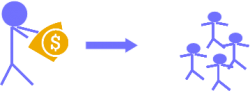 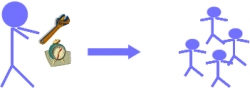 